ПрограммаНачинающий уровень : 6- 7 лет: 1 пьеса, песня до 3 минут Уровень 1 и 2: 7- 9 лет: 1 или 2 пьесы, песни  до 4 минутУровень 3 и 4: 9-13 лет:   1 или 2  произведения  до 6 минутУровень 5 и 6: 13-17 лет: 2 или 3 произведения до 8/10 минутУровень 7 и 8:  17-25 лет: 3 произведения до 12/15 минутКонцертный уровень : максимум 30 лет: 1 или более произведений  в разных стилях, 20 мин.На каждом уровне жюри может решить прослушать всю программу или ее часть.ПРЕМИИЛауреат Первой премии каждого уровня получает Золотой КлючЛауреат Второй премии каждого уровня получает Серебряную медальЛауреат Третьей премии каждого уровня получает Бронзовую медаль                              Все участники получат сертификаты!!! Победители каждого уровня будут приглашены принять участие в  гала- концерте и мастер-классе во Франции: www.meeting-musical-des-mont Партнер «Золотых ключей»  - Shiimerwww.shiimer.com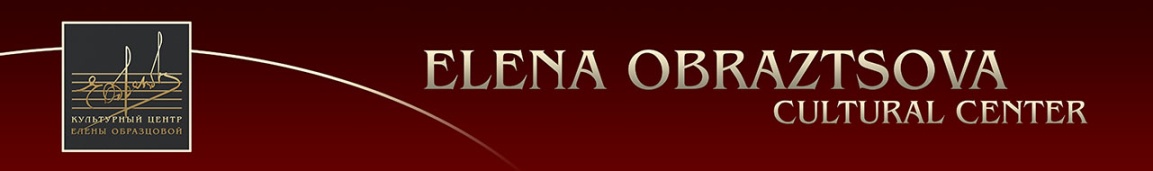   Конкурс «Золотые ключи»  Фортепиано Скрипка Виолончель Альт Гитара Флейта ВокалФортепиано в 4 рукиСАНКТ-ПЕТЕРБУРГ 2018Почетный КомитетПочетный президент  Pierre  PETIT Председатель французской консерваторииRobert CALMEJANE, сенаторPatrice CALMEJANE, мэр г. ВильмомбльEric RAOULT, бывший французский министр, мэр Ле Ренси                    Cesar VELEV,                              
	Laurent CABASSO,	  Jean Louis CAILLARD,
	Erik HEIDSIECK,	Marie-Josèphe JUDE,
	                   Cyprien KATSARIS,                      Eric BERCHOT,
	Jean-Marc LUISADA,	Germaine MOUNIER,
                   Désiré N'KAOUA,	Emille NAOUMOFF,
	Isabelle OEMICHEN,	Muza RUBAKYTE
	                                          Административная информация:                 A.F.E.M. ORGANIZATION - THE GOLDEN KEY COMPETITION                     Headquarters: 7, Offenbach street - 93250 VILLEMOMBLE                  Tel / Fax:  +00 33 1 48 55 93 50                    E-mail: cledor@wanadoo.fr:                          Website : www.les-clesdor.com Дирекция:Президент и художественный руководитель: Gerard GAHNASSIAДиректор: Marc PEREZ Генеральный менеджер и связи с общественностью: Deborah PINTOКонкурс «Золотые ключи»Санкт-Петербург 2018Заявка на регистрацию(Пожалуйста, пишите разборчиво)Имя……………………Фамилия ………………………Дата рождения .................................................................Адрес……………………………………………………..Телефон………………………………………………    Электронный адрес: .............................................................Уровень: …………Программа……………………………………………………………………………………………..………………………………………………………………Пожалуйста, отправьте эту информацию до 5 февраля на электронный адрес cledor@wanadoo.frПравила конкурса1. Конкурс открыт для участников без возрастных ограничений 2. Рекомендуется выступать без нот3. Жюри имеет право не присуждать премии, если уровень недостаточно высок.      4. Результаты будут сообщены после окончания проведения каждого уровня.5. Все мероприятия конкурса открыты для публики.Вступительный взнос
Начинающий уровень: 6-7 лет    1500 рублейУровень 1/2 :         7-9 лет              2000 рублей
Уровень 3/4  :  9-13 лет                  2500 рублей Уровень 5/6 :  13- 17 лет                 3000 рублей
Уровень 7/8 :   17-25 лет                 3500 рублей
Концертный уровень :   профессионалы до 30 лет 4000 рублейУчастники должны оплатить взнос в день выступления на конкурсе Дата проведения: 25 февраля 2018 годаКУЛЬТУРНЫЙ ЦЕНТР ЕЛЕНЫ ОБРАЗЦОВОЙСанкт-Петербург, Невский пр., 65Партнер Конкурса «Золотые ключи» WWW.OBRAZTSOVA.COMЧернова ИринаДиректор Культурного Центра Елены Образцовой      +7 931 242 79 61